Tom’s Creek United Methodist Church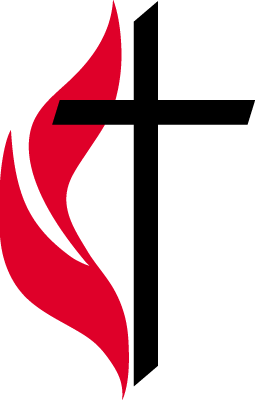 Reservation Form for MembersUsage of Church FacilitiesName: _________________________________________________________________________________________Cell or Home Phone: _____________________________________________________________________________Email Address: __________________________________________________________________________________Date(s) Requested for Use: ________________________________________________________________________Times Requested for Use: _________________________________________________________________________Reason for Reserving Facility: ______________________________________________________________________Space(s) Reserved:  (check all that apply)	Promised Land 				$50 *		   	Sanctuary (custodial services required)		$100 *Multipurpose Room and Kitchen 	$100 *** Fees: (check all that apply)		Pastoral Services	Honorarium ($300-non-member)	Custodial Services	$50	Sound Technician 	$50	Organist		Honorarium ($100-non-member)*   Please see Pastor Heath or contact him by phone (410-758-7707) to discuss a waiver if you feel this fee is a hardship.  Please have Pastor Heath initial this form if a waiver is granted.** These fees are to be paid in CASH prior to function.To be signed by responsible party:I have read and understand the Guidelines for Church Use and agree to the requirements stated therein. __________________________________________________________________	_____________________(signature)										(date)  OFFICE NOTES: 